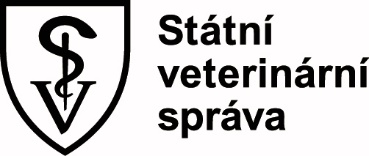 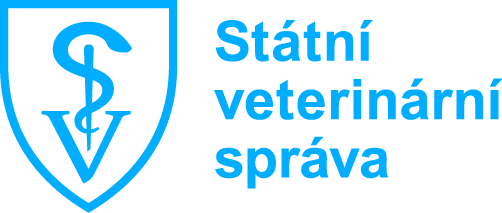 ŽÁDOST č.*)      o proplacení nalezených uhynulých/sražených prasat divokých (podle Metodiky kontroly zdraví a nařízené vakcinace dle kódu EpI160)Počet:      	Nalezeno dne:      Katastrální území (KÚ) nálezu:      	Kód KÚ:      Pohlaví	Kategorie	GPS místa nálezu	Odebraný vzorek1.  ♀ /  ♂	     	     	 Orgány   Krev  Jiné:      2.  ♀ /  ♂	     	     	 Orgány   Krev  Jiné:      3.  ♀ /  ♂	     	     	 Orgány   Krev  Jiné:      Uživatel honitby:      Reg. číslo honitby:      Nálezné vyplatitJméno nálezce:      Datum narození:      	Telefon:      Obec bydliště:      	PSČ:      Ulice a číslo:      Číslo účtu:                 -                             /                 (kód banky)Poznámka:      Datum:      	podpis nálezce / zástupce honitby **)	razítko a podpis veterinárního lékaře 
vyplatí:                 KčPříkazce operace (podpis)*):      Správce rozpočtu*):      